Konferencja „EUROREGION PUSZCZA BIAŁOWIESKA DZIŚ I JUTRO – PERSPEKTYWY ROZWOJU”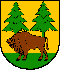 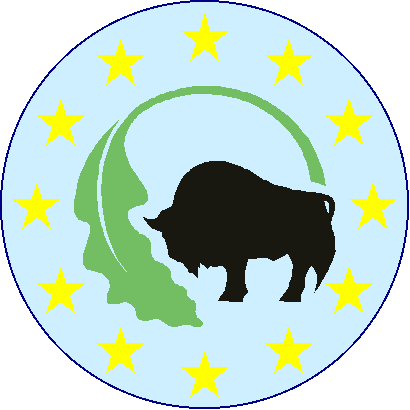 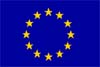 